Bewerbung für Vergabe der Ehrenamtskarte NRW	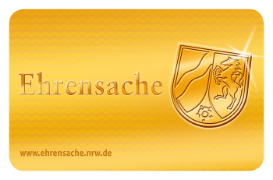 Bitte in Druckbuchstaben oder am PC (Ansicht > Dokument bearbeiten) ausfüllenDie Ehrenamtskarte ist ein Zeichen des Dankes und der Anerkennung der Stadt Meckenheim für intensives bürgerschaftliches Engagement. Unabhängig von ihrem Wohnort erhalten ihre Inhaberinnen und Inhaber aufgrund einer Vereinbarung zwischen dem Land und seinen Städten und Gemeinden in ganz Nordrhein-Westfalen vergünstigten Eintritt in bestimmte öffentliche und private Einrichtungen und zu Veranstaltungen unterschiedlicher Art. Mit der Vergabe von Ehrenamtskarten möchten das Land, die Kreise und Kommunen den zahlreichen Bürgerinnen und Bürgern mit mehr als bloßen Worten danken für die Zeit und Kraft, die sie dem Allgemeinwohl in vielfältiger Weise zur Verfügung stellen.Folgende Voraussetzungen müssen Antragsteller erfüllen:mindestens 5 Stunden ehrenamtliche Arbeit pro Woche oder 250 Stunden im Jahr im Stadtgebiet von Meckenheim leistenbereits 1 Jahr ehrenamtlich tätig gewesen seinehrenamtliche Arbeit ausschließlich für Dritte ohne Vergütung oder Aufwandsentschädigung leisten, die über die Erstattung von Kosten hinausgeht.Sollten Sie Ihre ehrenamtliche Arbeit bei mehr als einer Trägerorganisation leisten, füllen Sie bitte für jede Organisation ein eigenes Anmeldeformular aus und reichen Sie alle Unterlagen zusammen ein.Ich beantrage die Ehrenamtskarte und mache dazu folgende Angaben:Angaben zur Person der oder des EngagiertenZeitlicher Einsatz und Einsatzort in der ehrenamtlichen Arbeit	Der Einsatzort befindet sich in Meckenheim.Einsatzgebiete in der ehrenamtlichen ArbeitBitte beschreiben Sie möglichst konkret Ihre ehrenamtliche Tätigkeit:Ich bestätige die Richtigkeit der Angaben unter 1. - 3.:Ich willige hiermit ein (Art. 6 Abs. 1 lit.a DSGVO), dass meine persönlichen Daten bei der Staatskanzlei des Landes Nordrhein-Westfalen und bei der Stadt Meckenheim zum ausschließlichen Zweck der Informationen im Zusammenhang mit der Ehrenamtskarte NRW (z.B. für Einladungen, Rundmails etc.) gespeichert und verarbeitet werden dürfen. Diese Erklärung kann jederzeit gegenüber der Antrag entgegennehmenden Stelle widerrufen werden. Eine Datenweitergabe an Dritte erfolgt nicht. Eine Löschung der Daten erfolgt, sobald und soweit sie für die Zwecke, zu denen sie gespeichert wurden, nicht mehr benötigt werden.Die Einwilligung wird erteilt:		Ja		Nein *Die Einwilligung zur Datenverarbeitung ist zum Erhalt der Ehrenamtskarte NRW nicht zwingend erforderlich.Bestätigung	über eine ehrenamtliche Tätigkeit in einem Verein, einer Organisation oder einer freien InitiativeOrganisationen müssen eine gemeinwohlorientierte Ausrichtung haben, ein eigener Rechtsstatus ist jedoch nicht erforderlich. Auch Angehörige freier Initiativen können sich um die Ehrenamtskarte bewerben.Wir bestätigen weiter, dass die genannte Person seit mindestens einem Jahr ehrenamtlich tätig ist und keine Aufwandsentschädigung erhält, die über Auslagen für die Tätigkeit oder Erstattung von Kosten hinausgeht.Bestätigung	über eine ehrenamtliche Tätigkeit außerhalb von Organisationen, z.B. als NachbarschaftshilfeTätigkeiten in diesem Bereich müssen eine gemeinwohlorientierte Ausrichtung haben, dürfen sich also nicht auf die eigene Familie beziehen.Wir bestätigen weiter, dass die genannte Person seit mindestens einem Jahr ehrenamtlich tätig ist und keine Aufwandsentschädigung erhält, die über Auslagen für die Tätigkeit oder Erstattung von Kosten hinausgeht.Informationen
gem. Art. 13 der EU-Datenschutzgrundverordnung (DSGVO)
bei der Erhebung von personenbezogenen Daten
bei der betroffenen PersonFamiliennameFamiliennameFamiliennameVornameVornameVornameStraße und HausnummerStraße und HausnummerStraße und HausnummerPostleitzahlWohnortGeburtsdatumTelefonnummerE-MailE-MailE-MailBitte geben Sie den durchschnittlichen Zeitaufwand pro Woche an:Bei unregelmäßigem Einsatz geben Sie alternativ die Jahresstundenzahl an:Die Ausübung erfolgt seit:Ort und DatumUnterschriftOrt und DatumUnterschriftName der OrganisationName der OrganisationName der OrganisationName der OrganisationName der OrganisationStraße und HausnummerPostleitzahlOrtOrtName der verantwortlichen KontaktpersonName der verantwortlichen KontaktpersonName der verantwortlichen KontaktpersonName der verantwortlichen KontaktpersonName der verantwortlichen KontaktpersonTelefonnummerFaxE-MailE-MailWir bestätigen den durchschnittlichen Zeitaufwand in Stunden pro Woche:bei unregelmäßigem Einsatz alternativ die Jahresstundenzahl:Ort und DatumStempel der Organisation u. Unterschrift der verantwortlichen KontaktpersonWichtig:
Diese Unterschrift darf nicht von der oder dem Engagierten selbst geleistet werden!Name der verantwortlichen KontaktpersonName der verantwortlichen KontaktpersonName der verantwortlichen KontaktpersonName der verantwortlichen KontaktpersonName der verantwortlichen KontaktpersonStraße und HausnummerPostleitzahlOrtOrtTelefonnummerFaxE-MailE-MailWir bestätigen den durchschnittlichen Zeitaufwand in Stunden pro Woche:bei unregelmäßigem Einsatz alternativ die Jahresstundenzahl:Ort und DatumUnterschriftWichtig:
Diese Unterschrift darf nicht von der oder dem Engagierten selbst geleistet werden!verantwortliche
StabsstelleBettina Hihn
Stabsstelle 54 (Demografie – Ehrenamt)
Siebengebirgsring 4
53340 Meckenheim
Tel.: 02225/917-144
E-Mail: bettina.hihn@meckenheim.deDatenschutzbeauftragte/rGuido Berzen
Datenschutzbeauftragter
Siebengebirgsring 4
53340 Meckenheim
Tel.: 02225/917-211
E-Mail: guido.berzen@meckenheim.deZwecke der 
DatenverarbeitungAusstellung der Ehrenamtskarte NRWRechtsgrundlage für die DatenverarbeitungFREIWILLIG mit EinwilligungWiderrufsmöglichkeit bei EinwilligungenEs besteht das Recht, eine abgegebene Einwilligung jederzeit zu widerrufen, ohne dass die Rechtmäßigkeit der aufgrund der Einwilligung bis zum Widerruf erfolgten Verarbeitung berührt wird. Die Einwilligung ist gegenüber der Stelle zu widerrufen, gegenüber der die Einwilligung zuvor erteilt wurde. (Artikel 7 Abs. 3 DSGVO)Empfänger oder Kategorien von Empfängern der DatenIhre Daten werden nur innerhalb der Stadt Meckenheim an die jeweils zuständige Stelle weitergeleitet.Eine Weiterleitung an weitere öffentliche Stellen innerhalb und außerhalb der Stadt Meckenheim (Staatskanzlei des Landes NRW) erfolgt nur, sofern dies datenschutzrechtlich zulässig ist. (Art. 5, 6 DSGVO)Dauer der SpeicherungNach KGST AufbewahrungsfristenRechte der betroffenen PersonJede von der Datenverarbeitung betroffene Person hat nach der Datenschutzverordnung (DSGVO) folgende Rechte:Auskunftsrecht über die zu ihrer Person gespeicherten Daten und deren Verarbeitung (Art. 15 DSGVO)Recht auf Datenberichtigung, sofern diese unrichtig oder unvollständig sein sollten (Art. 16 DSGVO)Recht auf Löschung der zu ihrer Person gespeicherten Daten oder Einschränkung der Verarbeitung, sofern eine der gesetzlichen Voraussetzungen von Art. 17, 18 und 21 DSGVO zutrifftZuständige AufsichtsbehördeBeschwerderecht:Jede betroffene Person hat das Recht auf Beschwerde bei der Aufsichtsbehörde, wenn sie der Ansicht ist, dass ihre personenbezogenen Daten rechtswidrig verarbeitet werden.Kontaktdaten der Aufsichtsbehörde:Landesbeauftragte für Datenschutz und Informationsfreiheit NRW
Postfach 20 04 44
40102 Düsseldorf
Tel.: 0211/38424-0
Fax: 0211/38424-10
E-Mail: poststelle@ldi.nrw.de
Internet: www.ldi.nrw.de